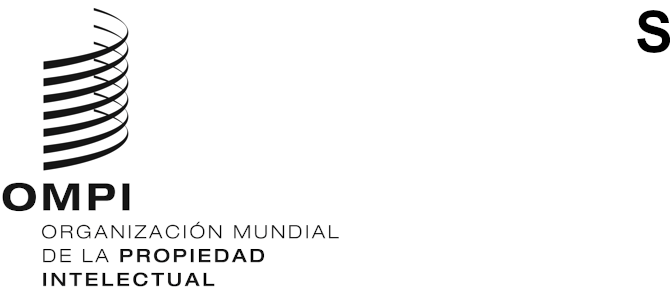 CDIP/26/1 Prov. 1ORIGINAL: INGLÉSFECHA: 23 DE FEBRERO DE 2021Comité de Desarrollo y Propiedad Intelectual (CDIP)Vigesimosexta sesión 
Ginebra, 26 a 30 de julio de 2021PROYECTO DE ORDEN DEL DÍApreparado por la SecretaríaApertura de la sesiónAprobación del orden del díaVéase el presente documento.Acreditación de observadoresDeclaraciones generalesSupervisar, evaluar y examinar la aplicación de todas las recomendaciones de la Agenda para el Desarrollo y presentar informes sobre la marcha de esa labor y examinar el informe del director general sobre la aplicación de la Agenda para el Desarrollo5.i) Asistencia técnica de la OMPI en el ámbito de la cooperación para el desarrolloExamen del programa de trabajo relativo a la aplicación de las recomendaciones adoptadasPropiedad intelectual y desarrollo Labor futuraResumen de la presidenciaClausura de la sesión[Fin del documento]